 Что должны знать родители об организации практики студентов, обучающихся по программам среднего профессионального образования.

Практическая подготовка является составной частью образовательной программы, формой организации образовательной деятельности при освоении студентом образовательной программы СПО.

Практика – вид учебной деятельности, направленный на формирование и развитие практических навыков и компетенций в процессе выполнения определенных видов работ, связанных с будущей профессиональной деятельностью.

 Видами практики для студентов, обучающихся по программам СПО, являются: учебная практика и производственная практика.

Учебная практика - закрепление и углубление теоретических знаний, полученных студентами при изучении дисциплин, приобретение и развитие необходимых практических умений и навыков.

Производственная практика - углубление первоначального профессионального опыта, полученного студентом в ходе учебной практики и дальнейшее формирование общих и профессиональных компетенций, в рамках будущей профессии.

 Нормативно-правовые условия организации практики:

1. Производственная практика проводится в профильных организациях (предприятиях) на основе договоров, заключаемых между образовательной организацией и профильными организациями. В период прохождения производственной практики, обучающиеся могут зачисляться на вакантные должности, если работа соответствует требованиям программы производственной практики. То есть, практика для студента может быть оплачиваемой и не оплачиваемой, с договором и без его заключения.

2. Обучающиеся, совмещающие обучение с трудовой деятельностью, могут проходить учебную и производственную практики в организации по месту работы, в случаях если осуществляемая ими профессиональная деятельность соответствует целям практики.

3. При прохождении практики со студентами, как правило, заключаются срочные трудовые договоры (ст. 59 ТК РФ). Если у студента это первое место работы, то ему оформляется трудовая книжка. Документы, предоставляемые при трудоустройстве - ст. 65 ТК РФ.

 При прохождении практики без заключения трудового договора предприятие издает приказ о приеме на практику студента, в котором указывают ее срок и условия прохождения, а также данные наставника. Либо может быть заключен договор ГПХ.

 Документы о прохождении практики.

В период прохождения практики обучающиеся могут вести дневник практики, а по результатам практики - может быть составлен отчет. Кроме этого, может быть представлена характеристика о прохождения практики студентом от предприятия (организации).
Результаты прохождения практики представляются в образовательную организацию и учитываются при прохождении промежуточной (семестровой)аттестации и государственной итоговой аттестации.

 Обязательно ли проходить практику?

Важно понимать, что практика – это обязательная часть образовательной программы, а в случае невыполнения обучающимся обязанностей по добросовестному освоению образовательной программы и выполнению учебного плана образовательная организация вправе отчислить обучающегося руководствуясь п.2 ст.61 № 273 ФЗ «Об образовании в Российской Федерации». Следовательно, студент, не прошедший практику, не сможет получить диплом.

#Практика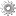 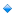 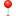 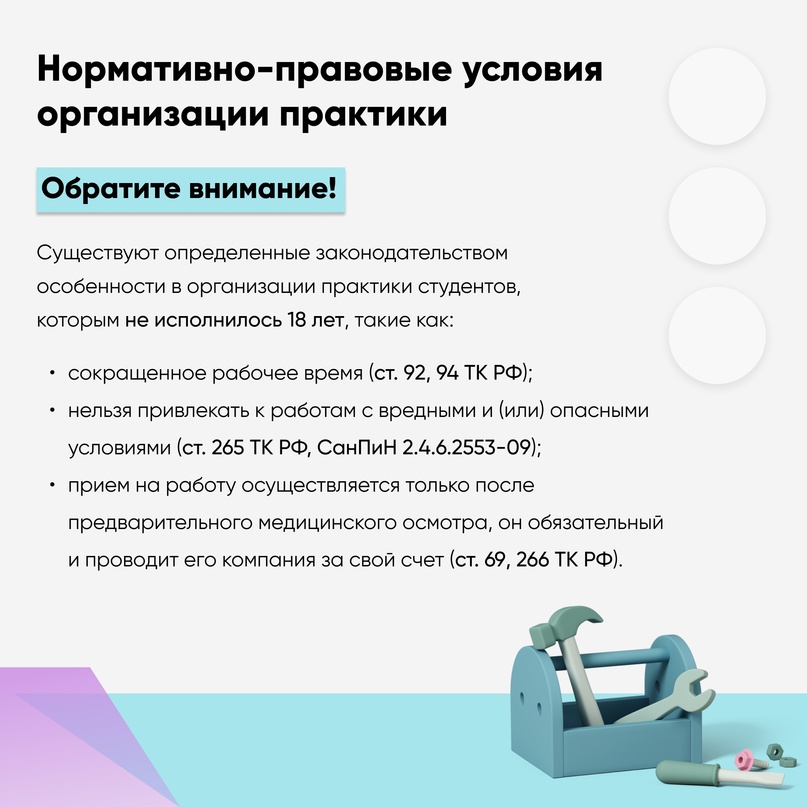 